ΠΑΡΑΡΤΗΜΑ Ι 	 ΥΠΕΥΘΥΝΗ ΔΗΛΩΣΗ(άρθρο 8 Ν.1599/1986)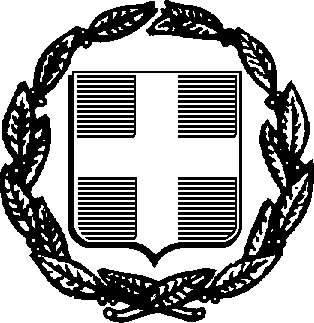 Ημερομηνία:	20 Ο – Η Δηλ. (Υπογραφή) Αναγράφεται από τον ενδιαφερόμενο πολίτη ή Αρχή ή η Υπηρεσία του δημόσιου τομέα, που απευθύνεται η αίτηση. Αναγράφεται ολογράφως. «Όποιος εν γνώσει του δηλώνει ψευδή γεγονότα ή αρνείται ή αποκρύπτει τα αληθινά με έγγραφη υπεύθυνη δήλωση του άρθρου 8 τιμωρείται με φυλάκιση τουλάχιστον τριών μηνών. Εάν ο υπαίτιος αυτών των πράξεων σκόπευε να προσπορίσει στον εαυτόν του ή σε άλλον περιουσιακό όφελος βλάπτοντας τρίτον ή σκόπευε να βλάψει άλλον, τιμωρείται με κάθειρξη μέχρι 10 ετών. Σε περίπτωση ανεπάρκειας χώρου η δήλωση συνεχίζεται στην πίσω όψη της και υπογράφεται από τον δηλούντα ή την δηλούσα. ΠΡΟΣ(1): ΝΗΠΙΑΓΩΓΕΙΟ ΚΑΡΠΟΧΩΡΙΟΥ  ΝΗΠΙΑΓΩΓΕΙΟ ΚΑΡΠΟΧΩΡΙΟΥ  ΝΗΠΙΑΓΩΓΕΙΟ ΚΑΡΠΟΧΩΡΙΟΥ  ΝΗΠΙΑΓΩΓΕΙΟ ΚΑΡΠΟΧΩΡΙΟΥ  ΝΗΠΙΑΓΩΓΕΙΟ ΚΑΡΠΟΧΩΡΙΟΥ  ΝΗΠΙΑΓΩΓΕΙΟ ΚΑΡΠΟΧΩΡΙΟΥ  ΝΗΠΙΑΓΩΓΕΙΟ ΚΑΡΠΟΧΩΡΙΟΥ  ΝΗΠΙΑΓΩΓΕΙΟ ΚΑΡΠΟΧΩΡΙΟΥ  ΝΗΠΙΑΓΩΓΕΙΟ ΚΑΡΠΟΧΩΡΙΟΥ  ΝΗΠΙΑΓΩΓΕΙΟ ΚΑΡΠΟΧΩΡΙΟΥ  ΝΗΠΙΑΓΩΓΕΙΟ ΚΑΡΠΟΧΩΡΙΟΥ  ΝΗΠΙΑΓΩΓΕΙΟ ΚΑΡΠΟΧΩΡΙΟΥ  ΝΗΠΙΑΓΩΓΕΙΟ ΚΑΡΠΟΧΩΡΙΟΥ  Ο – Η Όνομα: Επώνυμο: Επώνυμο: Όνομα και Επώνυμο Πατέρα: Όνομα και Επώνυμο Πατέρα: Όνομα και Επώνυμο Πατέρα: Όνομα και Επώνυμο Πατέρα: Όνομα και Επώνυμο Μητέρας: Όνομα και Επώνυμο Μητέρας: Όνομα και Επώνυμο Μητέρας: Όνομα και Επώνυμο Μητέρας: Ημερομηνία γέννησης(2): Ημερομηνία γέννησης(2): Ημερομηνία γέννησης(2): Ημερομηνία γέννησης(2): Τόπος Γέννησης: Τόπος Γέννησης: Τόπος Γέννησης: Τόπος Γέννησης: Αριθμός Δελτίου Ταυτότητας: Αριθμός Δελτίου Ταυτότητας: Αριθμός Δελτίου Ταυτότητας: Αριθμός Δελτίου Ταυτότητας: Τηλ: Τόπος Κατοικίας: Τόπος Κατοικίας: Οδός: Αριθ: ΤΚ: Αρ. Τηλεομοιοτύπου (Fax): Αρ. Τηλεομοιοτύπου (Fax): Αρ. Τηλεομοιοτύπου (Fax): Δ/νση Ηλεκτρ. Ταχυδρομείου (Εmail): Δ/νση Ηλεκτρ. Ταχυδρομείου (Εmail): Με ατομική μου ευθύνη και γνωρίζοντας τις κυρώσεις (3), που προβλέπονται από τις διατάξεις της παρ. 6 του άρθρου 22 του Ν. 1599/1986, δηλώνω ότι συναινώ να εγγραφεί το παιδί μου ……………………………………………………………………………………………………………… στο Νηπιαγωγείο Καρποχωρίου για το σχολικό έτος 2024-2025. (4) 